   Městský úřad 			                                     Odbor vnitřní a veřejné správy 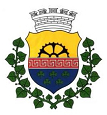   Velký Šenov				    Mírové nám. 342, 407 78 Velký Šenov									                   telefon: 412 391 450								                     email: mesto@velkysenov.czŽÁDOSTo poskytnutí jednorázového příspěvkuŽadatel:Jméno a příjmení: ………………………………………………………………………………………………………Adresa: ………………………………………………………………………………………………………………………Žádám o poskytnutí jednorázového příspěvku na: ………………………………………………………………………………………………………………………………………………………………………………………………………………………………………………………………………………………………………………………………………………………………………………………………………………………………………………………………………………………………………………………………………………………………………………………………………………………………………………………………………………………………………………………………………………………………………………………………………………Ve Velkém Šenově dne …………………………………………………..				……………………………………………………				                   Podpis žadatelePřílohy:  doklady o příjmu                potvrzení o bezdlužnostiPotřebná vyjádření příslušných odborů:Jméno a příjmení žadatele: …………………………………………………………………………………………………....Adresa: …………………………………………………………………………………………………………………………………..1. Vyjádření Střediska BaMH města Velký Šenov (popř. správce či majitele bytu)dlužník:	ANO    -    NEcharakteristika dluhu: …………………………………………………………………………………………………………………………………………………………………………………………………………………………………………………………….…………………………….           Datum, razítko a podpis odpovědného pracovníka2. Vyjádření EO (ekonomického odboru) – MěÚ Velký Šenov (popř. EO úřadu v místě trvalého bydliště)dlužník:        	ANO    -    NEcharakteristika dluhu:  …………………………………………………………………………………....................................……………………………………………………………………………………………………………………………………………….…………………………….                                                                    Datum, razítko a podpis odpovědného pracovníka